Questions de sondageComment te rends-tu à l’école ?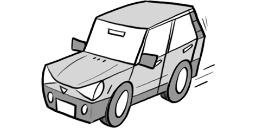 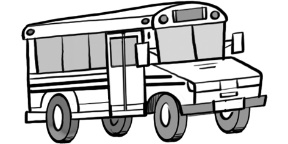 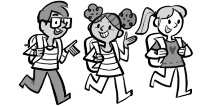 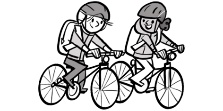 
Quel est ton fruit préféré ?
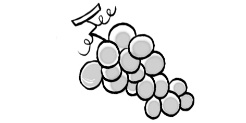 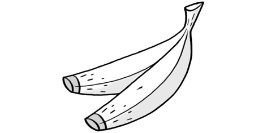 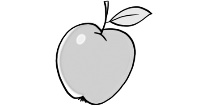 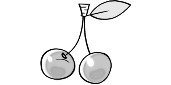 Que bois-tu habituellement avec ton dîner ?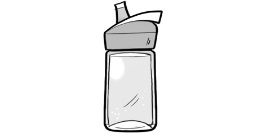 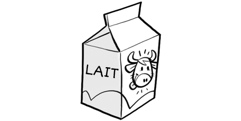 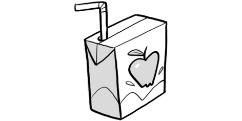 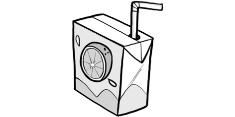 Si tu pouvais te débarrasser d’un légume pour toujours, lequel choisirais-tu ?

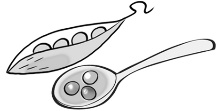 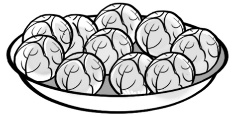 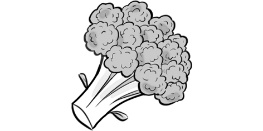 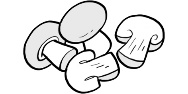 Que préfères-tu faire après l’école ?

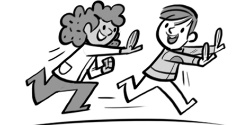 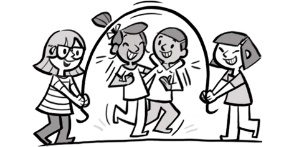 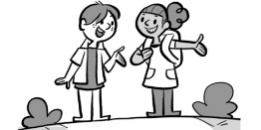 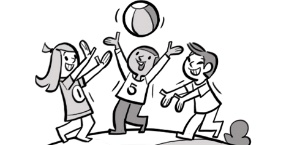 
Quelle est ta saison préférée ?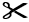 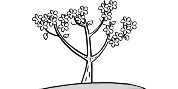 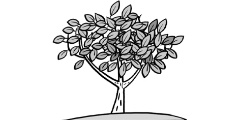 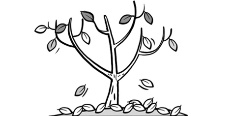 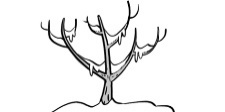 	Printemps	Été	Automne	Hiver